SandwichesPulled Pork………………...…$6Pulled Chicken…………….....$6Beef Brisket……………….…$8The Pitmaster……………….…$8Combination of chopped brisket, pulled pork, and smoked sausage mixed with our sweet sauceBBQ Sundae……….………....$9Choice: Pork, Chicken, Brisket, or Pitmaster: BBQ Beans, ColeslawAdditional $2 for Brisket or PitmasterBBQ Grilled Cheese………....$9Choice: Pork, Chicken, Brisket, or Pitmaster on Texas Toast grilled cheeseAdditional $2 for Brisket or PitmasterFrom the GrillHamburger…………….......$5	Add Cheese $1.00	Add Bacon $1.00Hot Dog……………….…......$4Grilled Cheese..……………...$4From the FryerChicken Fingers…………..… $6French Fries……………..…...$6SidesColeslaw…………….…….....$2BBQ Beans……………….….$2Cornbread……………………$3Pickles………………….……$2DrinksSoda & Water…………………$2Fresh Lemonade……….………$3 Before placing your order, please inform your server if a person in your party has a food allergy These items are cooked to order and may be served raw or undercooked. Consuming raw or undercooked meats, poultry, seafood, shellfish, or eggs may increase your risk of foodborne illness.All food is cooked to well-doneCamp Denison is used as a base of operationDue to rising food costs and shortages prices and items may be subject to change. 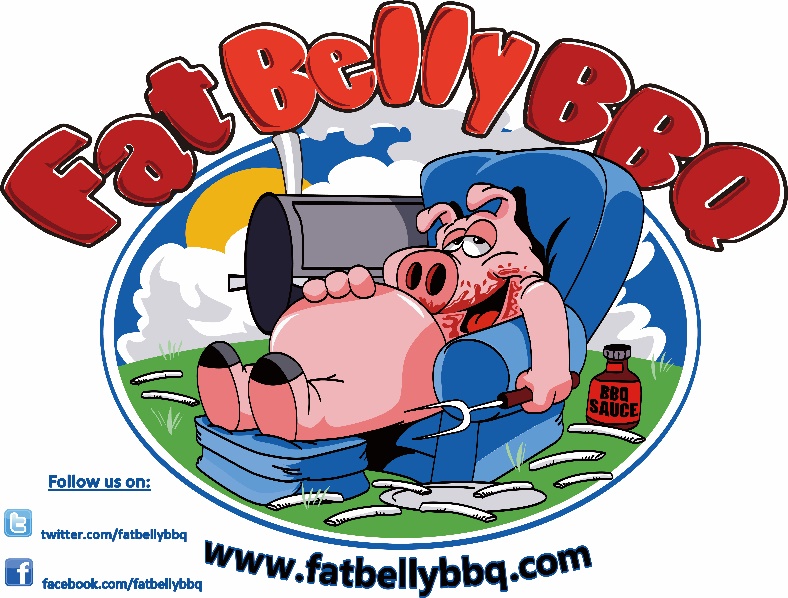 